Санкт-Петербургская региональная общественная 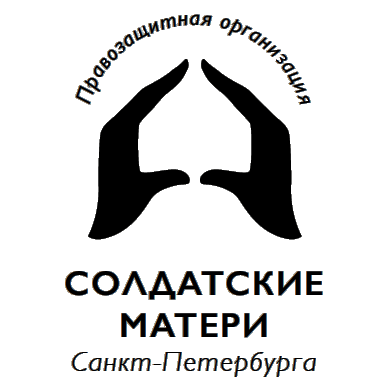 правозащитная организация«Солдатские матери Санкт-Петербурга»191002, Санкт-Петербург, Разъезжая улица, 9.Тел (факс): (812) 712-50-58, 712-41-99Email:  mail@soldiersmothers.ruПредложения правозащитной организации «Солдатские матери Санкт-Петербурга» к проекту постановления Правительства Российской Федерации «О внесении изменений в Положение о военно-врачебной экспертизе» (далее – проект постановления) Общие сведения о проекте постановления20 октября 2018 года Министерством обороны РФ внесены предложения по изменению Положения о военно-врачебной экспертизе (далее – Положение о ВВЭ). Предлагаемые изменения касаются вопроса совершенствования экспертных подходов в отношении граждан, поступающих на комплектование войск (сил), военнослужащих (граждан, проходящих приравненную к военной службу) и членов их семей. http://regulation.gov.ru/projects#npa=85094. В настоящее время (до 3 ноября 2018 года) проводится общественное обсуждение предлагаемых изменений в Положение о ВВЭ. В качестве обоснования необходимости подготовки проекта постановления указано следующее:реализация требований законодательства Российской Федерации, предусматривающих: возможность перевода военнослужащего к новому месту военной службы по заключению военно-врачебной комиссии в связи с наличием у члена его семьи заболевания, препятствующего прохождению военной службы в местности, куда военнослужащий переводится (где военнослужащий проходит военную службу). Возможность расторжения по инициативе граждан, проходящих приравненную к военной службу, срочного контракта на основании заключения военно-врачебной комиссии о невозможности проживания члена семьи указанного гражданина по медицинским показаниям в местности, в которой он проходит службу.необходимость приведения требований к состоянию здоровья военнослужащих, предусмотренных Положением о военно-врачебной экспертизе, утвержденным постановлением Правительства Российской Федерации от 4 июля 2013 г. № 565, в соответствие с современными достижениями медицинской науки и практики. необходимость определения правил заполнения документации (кроме унифицированных форм медицинской документации), необходимой для деятельности военно-врачебных комиссий (врачебно-летных комиссий);необходимость урегулирования вопросов заочного (по документам) освидетельствования военнослужащих, проходящих военную службу по призыву, признанных военно-врачебными комиссиями ограниченно годными или не годными к военной службе с причинной связью увечий, заболеваний, явившихся основанием для вынесения указанных категорий годности к военной службе, в формулировках «общее заболевание» и (или) «заболевание получено в период военной службы» (в случае если в период прохождения военной службы имело место прогрессирование (утяжеление течения) заболевания, возникшего до призыва на военную службу).Ввиду отсутствия в открытом доступе текста проекта постановления организация предлагает ряд рекомендаций по изменению Положения о ВВЭ, связанных с вопросами, поставленными в обосновании обсуждаемых изменений.Реализация требований законодательства Российской Федерации, предусматривающих: возможность военнослужащего к новому месту военной службы перевода (расторжения контракта по собственной инициативе военнослужащего) по заключению военно-врачебной комиссии в связи с наличием у члена его семьи заболевания, препятствующего прохождению военной службы в местности, куда военнослужащий переводится (где военнослужащий проходит военную службу).2.1 Действующее законодательствоВ соответствии с частью 2 статьи 44 Федерального закона от 28.03.1998 №53-ФЗ «О воинской обязанности и военной службе» (далее – ФЗ ВО) военнослужащие в порядке, определенном Положением о порядке прохождения военной службы, могут быть переведены для дальнейшего прохождения военной службы. Статья 15 Положения о порядке прохождения военной службы предусматривает ряд случаев, когда военнослужащий может быть переведен к новому месту военной службы из одной воинской части в другую (в том числе находящуюся в другой местности) в пределах Вооруженных Сил Российской Федерации (других войск, воинских формирований или органов, воинских подразделений Государственной противопожарной службы). Одним из таких оснований является невозможность проживания членов семьи военнослужащего (жена, муж, дети в возрасте до 18 лет, дети - учащиеся в возрасте до 23 лет, дети - инвалиды, а также иные лица, состоящие на иждивении военнослужащего и проживающие совместно с ним) в данной местности в соответствии с заключением военно-врачебной комиссии.Часть 3 статьи 51 ФЗ ВО и пункт 5 статьи 34 Положения о порядке прохождения военной службы определяют право военнослужащего по контракту досрочно уволиться с военной службы  связи с невозможностью проживания члена семьи военнослужащего по медицинским показаниям в местности, в которой военнослужащий проходит военную службу, и при отсутствии возможности перевода военнослужащего к новому месту военной службы, благоприятному для проживания указанного члена семьи.2.2 Предложения НКО «Солдатские матери Санкт-Петербурга»Полагаем необходимым дополнить главу 5 Положения о ВВЭ описанием процедуры проведения военно-врачебной комиссии члена семьи военнослужащего с целью принятия ею решения о возможности/невозможности проживания члена семьи военнослужащего в данной местности.При этом предлагается предусмотреть в проекте Положения, что невозможность проживания членов семьи военнослужащего в данной местности включает в себя также невозможность получения ими необходимого лечения/обследования в соответствии со стандартами оказания помощи, в котором они нуждаются по заключению военно-врачебной комиссии.Необходимость данных изменений обусловлена тем, что возникают случаи, когда членам семей военнослужащих, проходящих службу вдалеке от крупных населенных пунктов, требуется длительное или постоянное лечение, возникает реальная угроза расставания военнослужащего с одним из членов его семьи на долгий срок, а также угроза неоказания должной медицинской помощи.Необходимость приведения требований к состоянию здоровья военнослужащих, предусмотренных Положением о военно-врачебной экспертизе, утвержденным постановлением Правительства Российской Федерации от 4 июля 2013 г. № 565, в соответствие с современными достижениями медицинской науки и практики.Действующее законодательствоВ принятую постановлением Правительства Российской Федерации от 26 декабря 2017 г. № 1640 государственную программу «Развитие здравоохранения» до 2025 года в числе прочих, включен приоритетный проект «Формирование здорового образа жизни («Укрепление общественного здоровья»)», который направлен на увеличение числа граждан, ответственно относящихся к своему здоровью и ведущих здоровый образ жизни. Проведение профилактических мероприятий, направленных на своевременное выявление серьезных (в том числе, общественно опасных) заболеваний, несомненно, имеет огромное значение в работе по укреплению общественного здоровья. К таким мероприятиям в отношении несовершеннолетних, очевидно, относятся ежегодные медицинские осмотры, проведение которых регулируется Приказом Министерства здравоохранения РФ от 21 декабря 2012 г. № 1346н «О Порядке прохождения несовершеннолетними медицинских осмотров, в том числе при поступлении в образовательные учреждения и в период обучения в них».В отношении совершеннолетних мероприятия, направленные на раннее выявление заболеваний, определение группы здоровья и профилактику, осуществляются в рамках диспансеризации взрослого населения, которая проводится раз в три года в соответствии с Приказом Министерства здравоохранения РФ от 3 февраля 2015 г. № 36ан «Об утверждении порядка проведения диспансеризации определенных групп взрослого населения».В соответствии с пунктом 4 Положения о ВВЭ (утв. Постановлением Правительства РФ от 4 июля 2013 года № 565) военно-врачебная предусматривает проведение обследования и освидетельствования. При освидетельствовании проводятся изучение и оценка состояния здоровья и физического развития граждан на момент проведения экспертизы в целях определения их годности к военной службе (приравненной службе), обучению (военной службе) по конкретным военно-учетным специальностям, обучению (службе) по специальностям в соответствии с занимаемой должностью, решения других вопросов, предусмотренных законодательными и иными нормативными правовыми актами Российской Федерации, <…>, с учетом результатов ранее проведенного обследования и с вынесением письменного заключения. Пункт 10 Положения о ВВЭ предусматривает, что руководители, другие должностные лица федеральных органов исполнительной власти, органов исполнительной власти субъектов Российской Федерации, органов местного самоуправления, медицинские организации независимо от организационно-правовой формы обязаны сообщать в 2-недельный срок по запросам военных комиссариатов муниципальных образований, кадровых служб и военно-врачебных комиссий сведения о гражданах, характеризующие состояние их здоровья, в том числе о гражданах, состоящих на учете (наблюдении) по поводу психических расстройств, наркомании, алкоголизма, токсикомании, злоупотребления наркотическими средствами и другими токсическими веществами, инфицирования вирусом иммунодефицита человека, состоящих на диспансерном наблюдении по поводу других заболеваний, с указанием диагноза и даты постановки на учет (наблюдение), представлять медицинские карты амбулаторных больных, медицинские книжки военнослужащих и при необходимости другие медицинские документы (медицинские карты стационарных больных, истории болезни, рентгенограммы, протоколы специальных методов исследования и другие медицинские документы), а также иные сведения, необходимые для проведения освидетельствования граждан.На основании пунктов 13, 14 Положения о ВВЭ организация освидетельствования при первоначальной постановке на воинский учет (несовершеннолетние) возглагается на комиссию по постановке граждан на воинский учет, а при призыве (совершеннолетние) –на призывную комиссию. До начала освидетельствования при первоначальной постановке на воинский учет и при призыве на военную службу граждане проходят в медицинских организациях государственной и муниципальной систем здравоохранения следующие обязательные диагностические исследования:флюорография (рентгенография) легких в 2 проекциях (если она не проводилась или если в медицинских документах отсутствуют сведения о данном исследовании в течение последних 6 месяцев) с обязательным представлением при освидетельствовании флюорограмм (рентгенограмм);общий (клинический) анализ крови;общий анализ мочи.электрокардиография в покое;исследование крови на антитела к вирусу иммунодефицита человека, маркеры гепатита "B" и "C".Рекомендации НКО «Солдатские матери Санкт-Петербурга»Для совершенствования профилактики социально значимых заболеваний среди призывников и военнослужащих, а также недопущения направления на военную службу лиц, не имеющих возможности ее осуществлять по состоянию здоровья, предлагаем дополнить Положения о ВВЭ обязанностью медицинских учреждений предоставлять по запросу военного комиссариата информацию о результатах медицинских осмотров несовершеннолетних в отношении граждан, подлежащих постановке на воинский учет, а также информацию о результатах диспансеризации совершеннолетних, подлежащих призыву на военную службу.Эти сведения должны входить в перечень обязательной информации при постановке на воинский учет и призыве на военную службу (наравне с обязательными диагностическими исследованиями), а также предоставляться в персональных формах (не в форме списка) с обязательным приобщением данной информации к личному делу призывника.Необходимость определения правил заполнения документации (кроме унифицированных форм медицинской документации), необходимой для деятельности военно-врачебных комиссий (врачебно-летных комиссий).Действующее законодательствоПункт 4 Положения о ВВЭ предусматривает, что формы документации (кроме унифицированных форм медицинской документации), необходимые для деятельности военно-врачебных комиссий (врачебно-летных комиссий), определяются федеральными органами исполнительной власти, в которых федеральным законом предусмотрена военная служба (приравненная служба).Приказом Министра обороны от 14 октября 2015 года № 615 определены формы документации, необходимые для деятельности военно-врачебных комиссий.Предложения НКО «Солдатские матери Санкт-Петербурга»Рекомендуем предусмотреть в Положении о ВВЭ процедуру и срок утверждения вышестоящей штатной ВВК заключения о состоянии здоровья граждан, выносимого военными госпиталями.Введение данной нормы в положение о ВВЭ позволит гражданам более четко понимать процедуру принятия решения об их категории годности к военной службе, сделав ее более прозрачной, и снизит риски необоснованной задержки утверждения заключений штатной ВВК при поступлении госпитальных документов.Необходимость урегулирования вопросов заочного (по документам) освидетельствования военнослужащих, проходящих военную службу по призыву, признанных военно-врачебными комиссиями ограниченно годными или не годными к военной службе с причинной связью увечий, заболеваний, явившихся основанием для вынесения указанных категорий годности к военной службе, в формулировках «общее заболевание» и (или) «заболевание получено в период военной службы» (в случае если в период прохождения военной службы имело место прогрессирование (утяжеление течения) заболевания, возникшего до призыва на военную службу).Действующее законодательствоВ соответствии с пунктом 1 статьи 5 ФЗ от 28.03.1998 года № 53-ФЗ «О воинской обязанности и военной службе» граждане при призыве на военную службу и направлении на альтернативную гражданскую службу проходят медицинское освидетельствование врачами-специалистами (терапевтом, хирургом, невропатологом, психиатром, окулистом, оториноларингологом, стоматологом) и в случае необходимости - врачами других специальностей.Пункт 4 вышеназванной статьи предусматривает, что в случае невозможности вынесения медицинского заключения о годности гражданина к военной службе по состоянию здоровья в ходе медицинского освидетельствования гражданин направляется на амбулаторное или стационарное медицинское обследование в медицинскую организацию.В соответствии с пунктом 3 Положения о ВВЭ на военно-врачебную комиссию возлагаются:контроль за проведением обследования, лечения и освидетельствования граждан при первоначальной постановке на воинский учет и призыве на военную службу.В соответствии с пунктом 94 данного положения Военно-врачебная комиссия выносит заключения о причинной связи увечий, заболеваний со следующими формулировками:д) "общее заболевание": если увечье, заболевание возникло у освидетельствуемого до его призыва на военную службу, военные сборы, поступления на военную службу (приравненную службу) по контракту, службу в органы и организации прокуратуры и в период военной службы (приравненной службы), службы в органах и организациях прокуратуры, военных сборов не было его прогрессирования (утяжеления течения).Предложения НКО «Солдатские матери Санкт-Петербурга»В случае установления военнослужащим категории годности "В" или "Д" с формулировкой "Общее заболевание" предусмотреть обязанность штатной военно-врачебной комиссией военного комиссариата субъекта Федерации провести заочное переосвидетельствование результатов медицинского освидетельствования при призыве с учетом выявленных в ходе проведения военно-врачебной комиссии результатов медицинского освидетельствования. Контроль за проводимым переосвидетельствованием возложить на штатную ВВК, проводившую освидетельствование в период прохождения гражданином военной службы.Медицинское освидетельствование проводится привлеченными и прошедшими специальное обучение врачами-специалистами. Это возлагают обязанность полноценно и всесторонне оценивать состояние здоровья граждан при призыве, в том числе, для устранения всяких сомнений в категории годности к военной службе, путем направления его на дополнительное обследование. Выявление в ходе прохождения военной службы «общего заболевания» может свидетельствовать о недоработке при проведении призывных мероприятий. Для оценки обоснованности вынесения категории годности к военной службе важным будет являться проведение переосвидетельствования и оценка обоснованности ранее выставленной категории годности.С уважением, председатель СПб РОПО «Солдатские матери Санкт-Петербурга»,член Совета при Президенте Российской Федерации по развитию гражданского общества и правам человека, член Комиссии по правам человека в Санкт-Петербурге,Полякова Э.М. _______________		Исполнители Парамонова О.М.Горбачев А.Н.